Advanced Engine Performance Diagnosis 7th EditionChapter 7 – Valve Train and Variable Valve Timing DiagnosisLesson PlanCHAPTER SUMMARY: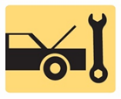 1. Engine Valvetrain, Valve Train Problem Diagnosis, and Variable Valve Timing2. OHV Variable Valve Timing, Atkinson Cycle Valve Timing, and Fiat-Chrysler Multiair3. PCM Control of Variable Valve Timing and Diagnosis of Variable Valve Timing Systems4. Variable Displacement Systems and Variable Displacement System Diagnosis_____________________________________________________________________________________OBJECTIVES: 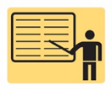 1. Describe the purpose and function of the camshaft and camshaft design.2. Explain how to diagnose valve train faults.3. Explain the operation of the variable valve timing and variable lift4. Explain how to diagnose faults with the variable valve timing system.5. Describe the Atkinson cycle and why it is used on many hybrid electric vehicles.6. Explain the operation of cylinder deactivation systems.7. Explain how to diagnose faults with cylinder deactivation systems._____________________________________________________________________________________RESOURCES: (All resources may be found at jameshalderman.com)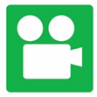 1.  Task Sheet: Variable Valve Timing Identification2. Task Sheet: Variable Valve Timing System Diagnosis3. Chapter PowerPoint 4. Crossword and Word Search Puzzles (A1)5. Videos: (A1) Engine Repair6. Videos: (A8) Engine Performance7. Animations: (A1) Engine Repair8. Animations: (A8) Engine Performance_____________________________________________________________________________________ACTIVITIES: 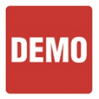 1.  Task Sheet: Variable Valve Timing Identification2. Task Sheet: Variable Valve Timing System Diagnosis_____________________________________________________________________________________ASSIGNMENTS: 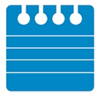 1. Chapter crossword and word search puzzles from the website.2. Complete end of chapter quiz from the textbook. 3. Complete multiple choice and short answer quizzes downloaded from the website._____________________________________________________________________________________CLASS DISCUSSION: 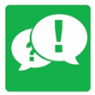 1. Review and group discussion chapter Frequently Asked Questions and Tech Tips sections. 2. Review and group discussion of the five (5) chapter Review Questions._____________________________________________________________________________________NOTES AND EVALUATION: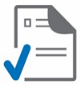 _____________________________________________________________________________________